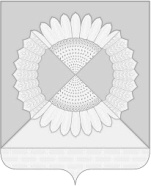  АДМИНИСТРАЦИЯ ГРИШКОВСКОГО СЕЛЬСКОГО ПОСЕЛЕНИЯ КАЛИНИНСКОГО РАЙОНАРАСПОРЯЖЕНИЕсело ГришковскоеО создании межведомственной рабочей группы в Гришковском сельском поселении Калининского районаВ целях организации работы по профилактике правонарушений в местах компактного проживания цыганского населения на территории Гришковского сельского поселения Калининского района:1. Создать и утвердить состав межведомственной рабочей группы по выявлению адресов и мест проживания граждан цыганской национальности на территории Гришковского сельского поселения Калининского района согласно приложению.2. Рекомендовать межведомственной рабочей группе:2.1. проводить каждую среду рейдовые мероприятия по выявлению адресов и мест проживания граждан цыганской национальности на территории сельского поселения;2.2. вести сбор информации о численности семей цыганской национальности, в том числе несовершеннолетних;2.3. устанавливать собственников домовладений (зданий, земельных участков), где проживают граждане цыганской национальности;2.4. вести сбор информации о работодателях, привлекающих к работе граждан цыганской национальности.3. Распоряжение вступает в силу со дня его подписания.Глава Гришковского сельского поселения Калининского района					                              Т.А. НекрасоваПриложение УТВЕРЖДЕНОраспоряжением администрации Гришковского сельского поселения Калининского районаот 22.11.2023 № 44- рСостав межведомственной рабочей группы по выявлению адресов и мест проживания граждан цыганской национальности на территории Гришковского сельского поселения Калининского районаНачальник общего отдела администрацииГришковского сельского поселения Калининского района					                           Г.В. Тихомироваот22.11.2023№44- рНачальник общего отдела администрации Гришковского сельского поселения Калининского района, председатель группы;ведущий специалист общего отдела администрации Гришковского сельского поселения Калининского района, секретарь группы;руководитель ТОС № 1 Гришковского сельского поселения Калининского района;руководитель ТОС № 2 Гришковского сельского поселения Калининского района;председатель первичной ветеранской организации Гришковского сельского поселения Калининского района.представитель хуторского казачьего общества (по согласованию);сотрудник ОМВД России по Калининскому району (по согласованию).